                                                               ПРОЕКТ            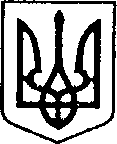 УКРАЇНАЧЕРНІГІВСЬКА ОБЛАСТЬН І Ж И Н С Ь К А    М І С Ь К А    Р А Д А ____ сесія VII скликанняР І Ш Е Н Н Я                                                                                              ПР. №204 від 16.05.2019Від           2019 р.		                 м. Ніжин                                                №Про внесення змін до структури та штатної чисельності Комунального закладу Ніжинський  міський молодіжний центрНіжинської міської ради Чернігівської області»Відповідно до статей 25, 26, 42, 59, 73 Закону України «Про місцеве самоврядування в Україні», законів України „Про сприяння соціальному становленню та розвитку молоді в Україні”, „Про зайнятість населення”, Декларації Верховної Ради України від 15.12.1992 року № 2859-XII “Про  загальні засади державної молодіжної політики в Україні ”, Регламенту Ніжинської міської ради Чернігівської області VII скликання, затвердженого 21 листопада 2015 року № 1-2/2015 (зі змінами), Програми підтримки та розвитку молоді “Молодь Ніжина на період до 2020 року”, затвердженої рішенням Ніжинської міської ради від 26.12.2016 року №8-19/2016 «Про затвердження бюджетних програм місцевого значення на 2017 рік», рішенням Ніжинської міської ради Чернігівської області від 28 грудня 2018 року №42-49/2018 «Про створення Комунального закладу ніжинський міський молодіжний центр Ніжинської міської ради Чернігівської області», з метою сприяння соціалізації та самореалізації молоді, інтелектуальному, моральному, духовному розвитку, реалізації її творчого потенціалу та національно-патріотичному вихованню, популяризації здорового способу життя, працевлаштуванню та зайнятості у вільний час, забезпеченню громадянської освіти молоді, міська рада вирішила:1.     Внести зміни до структури та штатної чисельності Комунального закладу Ніжинський міський молодіжний центр Ніжинської міської ради Чернігівської області, затвердженої рішенням Ніжинської міської ради від 27 березня 2019 року №45-53/2019. ( Додається) .2.      Відділу у справах сім’ї та молоді виконавчого комітету Ніжинської міської ради в Чернігівській області (т.в.о. Лисенко А.В.) забезпечити оприлюднення цього рішення на офіційному сайті Ніжинської міської ради протягом 5  робочих днів з дня його прийняття.3.       Організацію виконання даного рішення покласти на заступника міського голови з питань діяльності виконавчих органів ради Алєксєєнка І.В.4.  	Контроль за виконанням рішення покласти на постійну комісію міської ради з питань соціального захисту, освіти, охорони здоров’я, культури, сім’ї та молоді, фізичної культури і спорту ( Король В.С.).Міський голова                                                                                А. ЛІННИК                                                                       ЗАТВЕРДЖЕНО                                                               Рішення Ніжинської міської ради                                                                        Чернігівської області VII скликання                                                                від  «__»               2019 р. № _____/2019 р.										 Додаток 1Структура та штатна чисельністьКомунального закладу Ніжинський міський молодіжний центр Ніжинської міської ради Чернігівської областіДиректор                                                                                               - 1,0 од.Заступник директора                                                                           - 1,0 од.Бухгалтер                                                                                              - 0,5 од.Фахівець з молодіжної роботи                                                            - 1,0 од.Всього                                                                                                    - 3,5 од.ПОЯСНЮВАЛЬНА ЗАПИСКА                                                                                                           до проекту рішення Ніжинської міської ради                                                                   «Про затвердження стуктури та штатної чисельностіКомунального закладу Ніжинський  міський  молодіжний центрНіжинської міської ради Чернігівської області»       1. Обґрунтування необхідності прийняття акта.        Метою прийняття рішення є забезпечення можливості реєстрації та подальшого функціонування КЗ Ніжинський міський молодіжний центр Ніжинської міської ради в Чернігівській обл.          2. Загальна характеристика і основні положення проекту. Відповідно до статей 25, 26, 42, 59, 73 Закону України «Про місцеве самоврядування в Україні», законів України „Про сприяння соціальному становленню та розвитку молоді в Україні”, „Про зайнятість населення”, Декларації Верховної Ради України від 15.12.1992 року № 2859-XII “Про  загальні засади державної молодіжної політики в Україні ”, Регламенту Ніжинської міської ради Чернігівської області, затвердженого 21 листопада 2015 року № 1-2/2015 (зі змінами), Програми підтримки та розвитку молоді “Молодь Ніжина на період до 2020 року”, затвердженої рішенням Ніжинської міської ради від 26.12.2016 року №8-19/2016 «Про затвердження бюджетних програм місцевого значення на 2017 рік», рішенням Ніжинської міської ради Чернігівської області від 28 грудня 2018 року №42-49/2018 «Про створення Комунального закладу ніжинський міський молодіжний центр Ніжинської міської ради Чернігівської області».Проект складається із законодавчого обґрунтування та 5 розділів.Розділ 1.  Дозволяє внести зміни до структури та штатної чисельності Комунального закладу Ніжинський міський, відповідно до діючого законодавства України: замість молодіжний працівник введено посаду фахівець з молодіжної роботи.Розділ 2.   Визначає організацію роботи по виконанню рішення.Розділ  3.   Визначає термін оприлюднення даного рішення на офіційному сайті Ніжинської міської ради. Розділ 4.  Визначає на кого покладено контроль за виконання рішення. 3. Стан нормативно-правової бази у даній сфері правового регулювання.Відповідно до статей 25, 26, 42, 59, 73 Закону України «Про місцеве самоврядування в Україні», законів України „Про сприяння соціальному становленню та розвитку молоді в Україні”, „Про зайнятість населення”, Декларації Верховної Ради України від 15.12.1992 року № 2859-XII “Про  загальні засади державної молодіжної політики в Україні ”, Регламенту Ніжинської міської ради Чернігівської області, затвердженого 21 листопада 2015 року № 1-2/2015 (зі змінами), Програми підтримки та розвитку молоді “Молодь Ніжина на період до 2020 року”, затвердженої рішенням Ніжинської міської ради від 26.12.2016 року №8-19/2016 «Про затвердження бюджетних програм місцевого значення на 2017 рік», рішенням Ніжинської міської ради Чернігівської області від 28 грудня 2018 року №42-49/2018 «Про створення Комунального закладу ніжинський міський молодіжний центр Ніжинської міської ради Чернігівської області».4. Інформація, яку містить проект рішення не належить до конфіденційної інформації, та підлягає оприлюдненню. 5. Прогноз соціально-економічних та інших наслідків прийняття акту.Прийняття даного проекту дозволить затвердити структуру та штатну чисельність Комунального закладу Ніжинський міський молодіжний центр Ніжинської міської ради Чернігівської області.6. Перелік зацікавлених в отриманні даного рішення.Громада міста Ніжина;Відділ у справах сім’ї та молоді виконавчого комітету Ніжинської міської ради.Ініціативна група по створенню Молодіжної ради у м. Ніжині.ГО «Лабораторія ініціативної молоді», ГО «ЗОР», ГО «Кузня талантів»Молодь міста Ніжина.7. Інформація, яку містить проект рішенняПро внесення змін  до структури та штатної чисельності Комунального закладу Ніжинський міський молодіжний центр Ніжинської міської ради Чернігівської області.Т.в.о. начальника відділу у справахсім’ї  та молоді                                                                                          А.В. ЛисенкоПОДАЄ:Т. в. о. начальникавідділу у справах сім’ї та молодівиконавчого комітетуНіжинської міської ради                                                         А. В. ЛисенкоПОГОДЖУЮТЬ:Секретар міської ради                                                             В. В. СалогубЗаступник міського голови з питань діяльності виконавчих органів ради                                                                              І. В. АлєксєєнкоНачальник  відділу юридично-кадрового забезпечення                                         В. О. ЛегаГолова постійної депутатської комісіїз питань соціального захисту населення,освіти, охорони здоров’я, культури,сім’ї та молоді,фізкультури і спорту                                       В.С КорольГолова постійної депутатської комісіїрегламенту, депутатської етики,законності, правопорядку, запобіганнякорупції, інформаційної політики тазв’язків із громадськістю                                                          О.В.Щербак